Witajcie . Muzykę możemy sami sobie stworzyć ,grając na różnych instrumentach. Dziś mam pomysł, abyście sami z pomocą dorosłych zrobili własne. Potrzebne będą :butelki plastikowe , kij. taśma  i coś do wsypnia do środka butelki np: ryż, spincze, kamienie,.....Zróbcie 2 grzechotki i sprawdźcie czy tak samo brzmią. A teraz coś zagarjcie.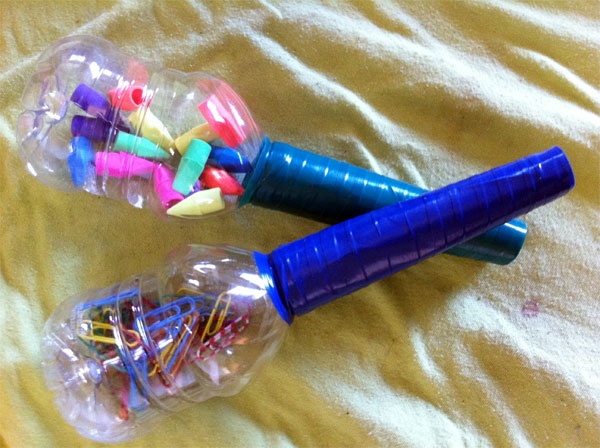 